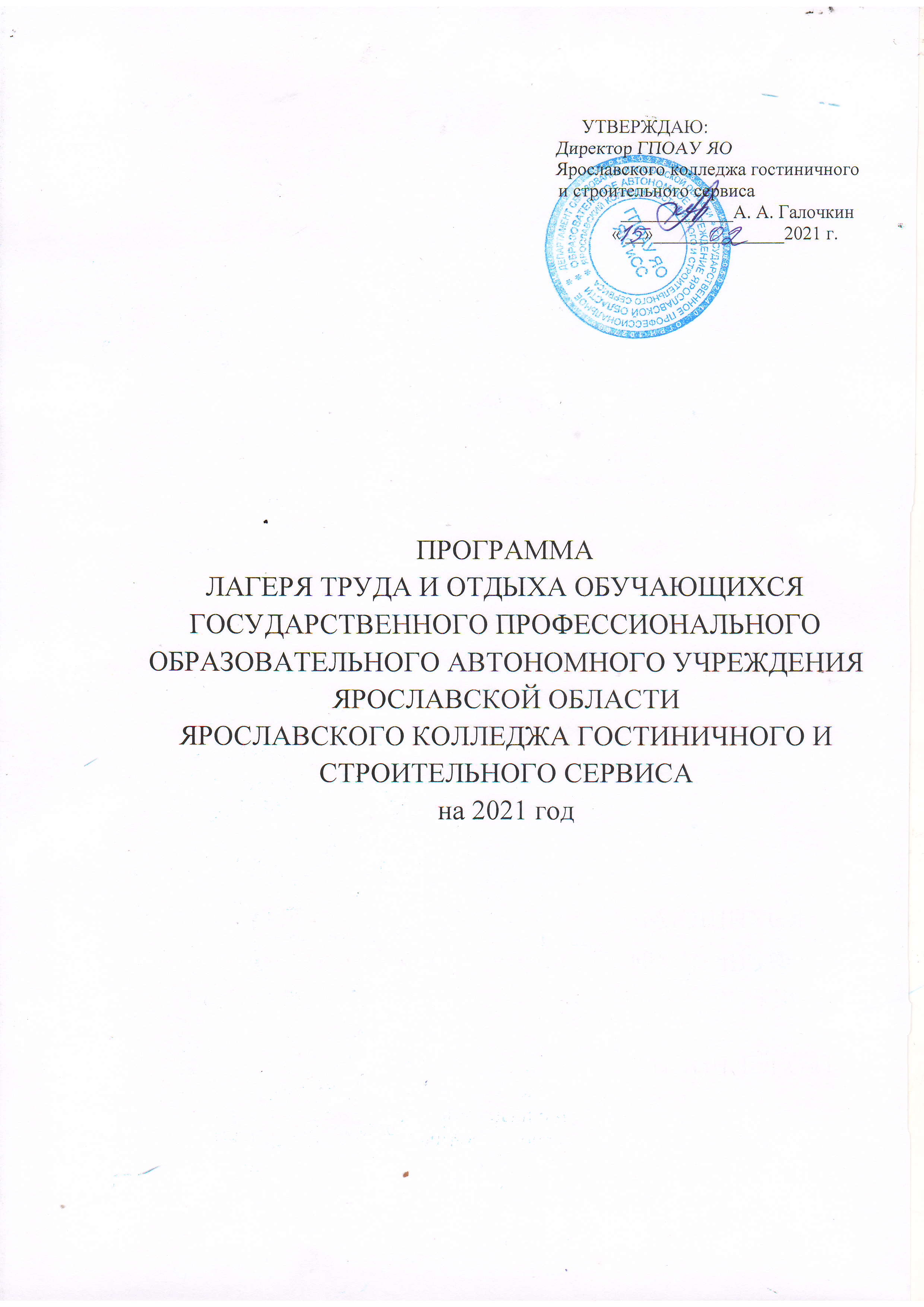 СОДЕРЖАНИЕПОЯСНИТЕЛЬНАЯ ЗАПИСКАРабота в лагере труда и отдыха – продолжение воспитательного процесса. Однако она имеет и свои особенности:ограниченное время существования коллектива, насыщенность общения;интенсивность совместной деятельности.Такая форма работы способствует развитию и сплочению временного студенческого коллектива, создает основу для развития социального интеллекта обучающегося, применения полученного опыта взаимодействия в любом коллективе, в том числе в последующей учебной деятельности. В лагере создаются большие возможности для организации неформального общения, что позволяет развивать самостоятельность обучающихся, воспитывать личностные качества, формировать активность, обучать разнообразным умениям и навыкам.Общее количество обучающихся в трудовом лагере – 75 человек. 
Их трудовая деятельность во время лагерной смены осуществляется в пяти трудовых отрядах наполняемостью 15 человек. Лагерь труда организуется из обучающихся государственного профессионального образовательного автономного учреждения Ярославской области Ярославского колледжа гостиничного и строительного сервиса (далее – колледж)16-17 лет  на 18 календарных дней. Приоритетным правом пользуются обучающиеся из числа детей-сирот и детей, оставшихся без попечения родителей, обучающиеся из многодетных, малоимущих, неполных семей; обучающиеся, состоящие на учёте в комиссиях по делам несовершеннолетних.Содержание, формы и методы работы лагеря труда и отдыха определяются педагогическим коллективом, исходя из принципов гуманности, демократизма, поощрения инициативы и самостоятельности обучающихся, учета индивидуальных и возрастных особенностей.Фронт работ включает:НОРМАТИВНО-ПРАВОВОЕ ОБЕСПЕЧЕНИЕКонституция Российской Федерации.Конвенция Организации Объединенных Наций о правах ребёнка.Федеральный закон Российской Федерации от 29.12.2012 г.№ 273-ФЗ «Об образовании в Российской Федерации».Трудовой кодекс Российской Федерации от 30.12.2001 г.  № 197-ФЗ;Федеральный закон Российской Федерации от 24.07.1998 г.
№ 124-ФЗ «Об основных гарантиях прав ребёнка в Российской Федерации».Федеральный закон Российской Федерации от 09.01.1996 № 2-ФЗ 
«О внесении изменений и дополнений в закон РФ «О защите прав потребителей» и кодекс РСФСР «Об административных нарушениях».Санитарные правила СП 2.4.3648-20 "Санитарно-эпидемиологические требования к организациям воспитания и обучения, отдыха и оздоровления детей и молодежи".ЦЕЛЬ И ЗАДАЧИ ПРОГРАММЫЦель – создание оптимальных условий для формирования трудовых навыков.Задачи:Подготовка студентов к активной трудовой деятельности.Формирование социально-активной личности.Умение работать в команде.НАПРАВЛЕНИЕ И ВИДЫ ДЕЯТЕЛЬНОСТИТрудовое воспитание. Работа по благоустройству колледжа через формирование трудовых бригад по различным видам деятельности.Виды деятельности:МЕХАНИЗМ РЕАЛИЗАЦИИ ПРОГРАММЫ1 этап – подготовительный (февраль – май 2021 года)Утверждение программы лагеря труда и отдыха, планирование работы лагеря, подбор кадров, составление списков обучающихся, проведение организационных совещаний.2 этап – основной (июнь 2021 года)Работа лагеря труда и отдыха (01.09-25.06.2021).3 этап – аналитический (сентябрь 2021 года)Подведение итогов, анализ результатов.КАДРОВОЕ ОБЕСПЕЧЕНИЕРЕЖИМ ДНЯ ЛАГЕРЯКАЛЕНДАРНЫЙ ПЛАН1 день 01.06.20212 день02.06.20213 день03.06.20214 день04.06.20215 день07.06.20216 день08.06.20217 день09.06.20218 день10.06.20219 день11.06.202110 день15.06.202111 день16.06.202112 день17.06.202113 день18.06.202114 день21.06.202015 день22.06.202116 день23.06.202117 день24.06.202118 день25.09.2020МАТЕРИАЛЬНО-ТЕХНИЧЕСКОЕ ОБЕСПЕЧЕНИЕСпециально подготовленные кабинеты.Питание студентов осуществляется в столовой колледжа, расположенной по адресу: город Ярославль, ул. Чкалова, 34.Приказы:Об организации лагеря труда и отдыха.ОЖИДАЕМЫЕ РЕЗУЛЬТАТЫсозданные в летнем трудовом лагере условия будут способствовать развитию трудовых навыков, способности ценить свой труд и труд других людей; снижение уровня правонарушений среди  несовершеннолетних обучающихся.1. Пояснительная записка2. Нормативно-правовое обеспечение3. Цель и задачи программы4. Направление и виды деятельности5. Механизм реализации программы6. Кадровое обеспечение7. Режим дня лагеря8. Календарный план9. Материально-техническое обеспечение10. Ожидаемые результаты1Прополку и полив клумб2Благоустройство территории колледжа3Выполнение хозяйственных работ во внутренних помещениях колледжа4Мелкий ремонт книг в библиотеке колледжа5Благоустройство спортивной площадки 1Прополка и полив клумб2Благоустройство территории колледжа3Выполнение хозяйственных работ во внутренних помещениях колледжа4Мелкий ремонт книг в библиотеке колледжа5Благоустройство спортивной площадки №п/пНаименование должностиФ.И.О.1Начальник лагеряСекретарева Г.В.2Заместитель начальника лагеряУглов В.Н.3Руководители  трудовых отрядовСидоренкова В.Г.3Руководители  трудовых отрядовКирсанова Л.В.3Руководители  трудовых отрядовСыроварова А.В.3Руководители  трудовых отрядовКазанская Е.Н.3Руководители  трудовых отрядовКулаков Н.В.Работники  пищеблокаРаботники  пищеблокаРаботники  пищеблока4Шеф-поварСмирнова Е.Б.5КассирБелгородцева И.А.6МойщицаКолесникова Е.С.7ПоварВепрова И.В.8ПоварКомарова С.В.9Кухонная рабочаяТрушникова Л.И.Обслуживающий персоналОбслуживающий персоналОбслуживающий персонал10УборщицаПетрова Т.Г.08:15 - 08:30Сбор, планирование деятельности на день, инструктаж по ТБ08:30 – 09:00Завтрак09:00 – 10:20Учебные занятия по расписанию10:20 – 10:30Перерыв на отдых10:30 – 14:00Работа по плану12:15 – 12:30Перерыв на отдых14:00 – 14:30Обед14:30 – 15:00Подведение итогов дня, инструктаж по безопасности на дорогах15:00Уход домойВремя проведенияНаименование мероприятияОтветственные08:15Сбор студентов, планирование деятельности на день, инструктажи по ТБСекретарева Г.В.Сидоренкова В.Г.Кирсанова Л.В.Сыроварова А.В.Казанская Е.Н.Кулаков Н.В.08:30 – 09:00 ЗавтракСмирнова Е.Б.Секретарева Г.В.09:00 – 10:20Учебные занятия по расписаниюФадеичева О.А.10:20 – 10:30Перерыв на отдыхСидоренкова В.Г.Кирсанова Л.В.Сыроварова А.В.Казанская Е.Н.Кулаков Н.В.10:30 –14:00Трудовой десант. Сидоренкова В.Г.Кирсанова Л.В.Сыроварова А.В.Казанская Е.Н.Кулаков Н.В.12:15 – 12:30Перерыв на отдыхСидоренкова В.Г.Кирсанова Л.В.Сыроварова А.В.Казанская Е.Н.Кулаков Н.В.14:00 – 14:30ОбедСмирнова Е.Б.Секретарева Г.В.14:30 – 15:00	Итоги дня, инструктаж в бригадах по ТБ на дорогах  Сидоренкова В.Г.Кирсанова Л.В.Сыроварова А.В.Казанская Е.Н.Кулаков Н.В.15.00Уход студентов домой, отчет бригадиров начальнику лагеряСекретарева Г.В.Время проведенияНаименование мероприятияОтветственные08:15Сбор студентов, планирование деятельности на день, инструктажи по ТБСекретарева Г.В.Сидоренкова В.Г.Кирсанова Л.В.Сыроварова А.В.Казанская Е.Н.Кулаков Н.В.08:30 – 09:00 ЗавтракСмирнова Е.Б.Секретарева Г.В.09:00 – 10:20Учебные занятия по расписаниюФадеичева О.А.10:20 – 10:30Перерыв на отдыхСидоренкова В.Г.Кирсанова Л.В.Сыроварова А.В.Казанская Е.Н.Кулаков Н.В.10:30 –14:00Трудовой десант. Сидоренкова В.Г.Кирсанова Л.В.Сыроварова А.В.Казанская Е.Н.Кулаков Н.В.12:15 – 12:30Перерыв на отдыхСидоренкова В.Г.Кирсанова Л.В.Сыроварова А.В.Казанская Е.Н.Кулаков Н.В.14:00 – 14:30ОбедСмирнова Е.Б.Секретарева Г.В.14:30 – 15:00	Итоги дня, инструктаж в бригадах по ТБ на дорогах  Сидоренкова В.Г.Кирсанова Л.В.Сыроварова А.В.Казанская Е.Н.Кулаков Н.В.15.00Уход студентов домой, отчет бригадиров начальнику лагеряСекретарева Г.В.Время проведенияНаименование мероприятияОтветственные08:15Сбор студентов, планирование деятельности на день, инструктажи по ТБСекретарева Г.В.Сидоренкова В.Г.Кирсанова Л.В.Сыроварова А.В.Казанская Е.Н.Кулаков Н.В.08:30 – 09:00 ЗавтракСмирнова Е.Б.Секретарева Г.В.09:00 – 10:20Учебные занятия по расписаниюФадеичева О.А.10:20 – 10:30Перерыв на отдыхСидоренкова В.Г.Кирсанова Л.В.Сыроварова А.В.Казанская Е.Н.Кулаков Н.В.10:30 –14:00Трудовой десант. Сидоренкова В.Г.Кирсанова Л.В.Сыроварова А.В.Казанская Е.Н.Кулаков Н.В.12:15 – 12:30Перерыв на отдыхСидоренкова В.Г.Кирсанова Л.В.Сыроварова А.В.Казанская Е.Н.Кулаков Н.В.14:00 – 14:30ОбедСмирнова Е.Б.Секретарева Г.В.14:30 – 15:00	Итоги дня, инструктаж в бригадах по ТБ на дорогах  Сидоренкова В.Г.Кирсанова Л.В.Сыроварова А.В.Казанская Е.Н.Кулаков Н.В.15.00Уход студентов домой, отчет бригадиров начальнику лагеряСекретарева Г.В.Время проведенияНаименование мероприятияОтветственные08:15Сбор студентов, планирование деятельности на день, инструктажи по ТБСекретарева Г.В.Сидоренкова В.Г.Кирсанова Л.В.Сыроварова А.В.Казанская Е.Н.Кулаков Н.В.08:30 – 09:00 ЗавтракСмирнова Е.Б.Секретарева Г.В.09:00 – 10:20Учебные занятия по расписаниюФадеичева О.А.10:20 – 10:30Перерыв на отдыхСидоренкова В.Г.Кирсанова Л.В.Сыроварова А.В.Казанская Е.Н.Кулаков Н.В.10:30 –14:00Трудовой десант. Сидоренкова В.Г.Кирсанова Л.В.Сыроварова А.В.Казанская Е.Н.Кулаков Н.В.12:15 – 12:30Перерыв на отдыхСидоренкова В.Г.Кирсанова Л.В.Сыроварова А.В.Казанская Е.Н.Кулаков Н.В.14:00 – 14:30ОбедСмирнова Е.Б.Секретарева Г.В.14:30 – 15:00	Итоги дня, инструктаж в бригадах по ТБ на дорогах  Сидоренкова В.Г.Кирсанова Л.В.Сыроварова А.В.Казанская Е.Н.Кулаков Н.В.15.00Уход студентов домой, отчет бригадиров начальнику лагеряСекретарева Г.В.Время проведенияНаименование мероприятияОтветственные08:15Сбор студентов, планирование деятельности на день, инструктажи по ТБСекретарева Г.В.Сидоренкова В.Г.Кирсанова Л.В.Сыроварова А.В.Казанская Е.Н.Кулаков Н.В.08:30 – 09:00 ЗавтракСмирнова Е.Б.Секретарева Г.В.09:00 – 10:20Учебные занятия по расписаниюФадеичева О.А.10:20 – 10:30Перерыв на отдыхСидоренкова В.Г.Кирсанова Л.В.Сыроварова А.В.Казанская Е.Н.Кулаков Н.В.10:30 –14:00Трудовой десант. Сидоренкова В.Г.Кирсанова Л.В.Сыроварова А.В.Казанская Е.Н.Кулаков Н.В.12:15 – 12:30Перерыв на отдыхСидоренкова В.Г.Кирсанова Л.В.Сыроварова А.В.Казанская Е.Н.Кулаков Н.В.14:00 – 14:30ОбедСмирнова Е.Б.Секретарева Г.В.14:30 – 15:00	Итоги дня, инструктаж в бригадах по ТБ на дорогах  Сидоренкова В.Г.Кирсанова Л.В.Сыроварова А.В.Казанская Е.Н.Кулаков Н.В.15.00Уход студентов домой, отчет бригадиров начальнику лагеряСекретарева Г.В.Время проведенияНаименование мероприятияОтветственные08:15Сбор студентов, планирование деятельности на день, инструктажи по ТБСекретарева Г.В.Сидоренкова В.Г.Кирсанова Л.В.Сыроварова А.В.Казанская Е.Н.Кулаков Н.В.08:30 – 09:00 ЗавтракСмирнова Е.Б.Секретарева Г.В.09:00 – 10:20Учебные занятия по расписаниюФадеичева О.А.10:20 – 10:30Перерыв на отдыхСидоренкова В.Г.Кирсанова Л.В.Сыроварова А.В.Казанская Е.Н.Кулаков Н.В.10:30 –14:00Трудовой десант. Сидоренкова В.Г.Кирсанова Л.В.Сыроварова А.В.Казанская Е.Н.Кулаков Н.В.12:15 – 12:30Перерыв на отдыхСидоренкова В.Г.Кирсанова Л.В.Сыроварова А.В.Казанская Е.Н.Кулаков Н.В.14:00 – 14:30ОбедСмирнова Е.Б.Секретарева Г.В.14:30 – 15:00	Итоги дня, инструктаж в бригадах по ТБ на дорогах  Сидоренкова В.Г.Кирсанова Л.В.Сыроварова А.В.Казанская Е.Н.Кулаков Н.В.15.00Уход студентов домой, отчет бригадиров начальнику лагеряСекретарева Г.В.Время проведенияНаименование мероприятияОтветственные08:15Сбор студентов, планирование деятельности на день, инструктажи по ТБСекретарева Г.В.Сидоренкова В.Г.Кирсанова Л.В.Сыроварова А.В.Казанская Е.Н.Кулаков Н.В.08:30 – 09:00 ЗавтракСмирнова Е.Б.Секретарева Г.В.09:00 – 10:20Учебные занятия по расписаниюФадеичева О.А.10:20 – 10:30Перерыв на отдыхСидоренкова В.Г.Кирсанова Л.В.Сыроварова А.В.Казанская Е.Н.Кулаков Н.В.10:30 –14:00Трудовой десант. Сидоренкова В.Г.Кирсанова Л.В.Сыроварова А.В.Казанская Е.Н.Кулаков Н.В.12:15 – 12:30Перерыв на отдыхСидоренкова В.Г.Кирсанова Л.В.Сыроварова А.В.Казанская Е.Н.Кулаков Н.В.14:00 – 14:30ОбедСмирнова Е.Б.Секретарева Г.В.14:30 – 15:00	Итоги дня, инструктаж в бригадах по ТБ на дорогах  Сидоренкова В.Г.Кирсанова Л.В.Сыроварова А.В.Казанская Е.Н.Кулаков Н.В.15.00Уход студентов домой, отчет бригадиров начальнику лагеряСекретарева Г.В.Время проведенияНаименование мероприятияОтветственные08:15Сбор студентов, планирование деятельности на день, инструктажи по ТБСекретарева Г.В.Сидоренкова В.Г.Кирсанова Л.В.Сыроварова А.В.Казанская Е.Н.Кулаков Н.В.08:30 – 09:00 ЗавтракСмирнова Е.Б.Секретарева Г.В.09:00 – 10:20Учебные занятия по расписаниюФадеичева О.А.10:20 – 10:30Перерыв на отдыхСидоренкова В.Г.Кирсанова Л.В.Сыроварова А.В.Казанская Е.Н.Кулаков Н.В.10:30 –14:00Трудовой десант. Сидоренкова В.Г.Кирсанова Л.В.Сыроварова А.В.Казанская Е.Н.Кулаков Н.В.12:15 – 12:30Перерыв на отдыхСидоренкова В.Г.Кирсанова Л.В.Сыроварова А.В.Казанская Е.Н.Кулаков Н.В.14:00 – 14:30ОбедСмирнова Е.Б.Секретарева Г.В.14:30 – 15:00	Итоги дня, инструктаж в бригадах по ТБ на дорогах  Сидоренкова В.Г.Кирсанова Л.В.Сыроварова А.В.Казанская Е.Н.Кулаков Н.В.15.00Уход студентов домой, отчет бригадиров начальнику лагеряСекретарева Г.В.Время проведенияНаименование мероприятияОтветственные08:15Сбор студентов, планирование деятельности на день, инструктажи по ТБСекретарева Г.В.Сидоренкова В.Г.Кирсанова Л.В.Сыроварова А.В.Казанская Е.Н.Кулаков Н.В.08:30 – 09:00 ЗавтракСмирнова Е.Б.Секретарева Г.В.09:00 – 10:20Учебные занятия по расписаниюФадеичева О.А.10:20 – 10:30Перерыв на отдыхСидоренкова В.Г.Кирсанова Л.В.Сыроварова А.В.Казанская Е.Н.Кулаков Н.В.10:30 –14:00Трудовой десант. Сидоренкова В.Г.Кирсанова Л.В.Сыроварова А.В.Казанская Е.Н.Кулаков Н.В.12:15 – 12:30Перерыв на отдыхСидоренкова В.Г.Кирсанова Л.В.Сыроварова А.В.Казанская Е.Н.Кулаков Н.В.14:00 – 14:30ОбедСмирнова Е.Б.Секретарева Г.В.14:30 – 15:00	Итоги дня, инструктаж в бригадах по ТБ на дорогах  Сидоренкова В.Г.Кирсанова Л.В.Сыроварова А.В.Казанская Е.Н.Кулаков Н.В.15.00Уход студентов домой, отчет бригадиров начальнику лагеряСекретарева Г.В.Время проведенияНаименование мероприятияОтветственные08:15Сбор студентов, планирование деятельности на день, инструктажи по ТБСекретарева Г.В.Сидоренкова В.Г.Кирсанова Л.В.Сыроварова А.В.Казанская Е.Н.Кулаков Н.В.08:30 – 09:00 ЗавтракСмирнова Е.Б.Секретарева Г.В.09:00 – 10:20Учебные занятия по расписаниюФадеичева О.А.10:20 – 10:30Перерыв на отдыхСидоренкова В.Г.Кирсанова Л.В.Сыроварова А.В.Казанская Е.Н.Кулаков Н.В.10:30 –14:00Трудовой десант. Сидоренкова В.Г.Кирсанова Л.В.Сыроварова А.В.Казанская Е.Н.Кулаков Н.В.12:15 – 12:30Перерыв на отдыхСидоренкова В.Г.Кирсанова Л.В.Сыроварова А.В.Казанская Е.Н.Кулаков Н.В.14:00 – 14:30ОбедСмирнова Е.Б.Секретарева Г.В.14:30 – 15:00	Итоги дня, инструктаж в бригадах по ТБ на дорогах  Сидоренкова В.Г.Кирсанова Л.В.Сыроварова А.В.Казанская Е.Н.Кулаков Н.В.15.00Уход студентов домой, отчет бригадиров начальнику лагеряСекретарева Г.В.Время проведенияНаименование мероприятияОтветственные08:15Сбор студентов, планирование деятельности на день, инструктажи по ТБСекретарева Г.В.Сидоренкова В.Г.Кирсанова Л.В.Сыроварова А.В.Казанская Е.Н.Кулаков Н.В.08:30 – 09:00 ЗавтракСмирнова Е.Б.Секретарева Г.В.09:00 – 10:20Учебные занятия по расписаниюФадеичева О.А.10:20 – 10:30Перерыв на отдыхСидоренкова В.Г.Кирсанова Л.В.Сыроварова А.В.Казанская Е.Н.Кулаков Н.В.10:30 –14:00Трудовой десант. Сидоренкова В.Г.Кирсанова Л.В.Сыроварова А.В.Казанская Е.Н.Кулаков Н.В.12:15 – 12:30Перерыв на отдыхСидоренкова В.Г.Кирсанова Л.В.Сыроварова А.В.Казанская Е.Н.Кулаков Н.В.14:00 – 14:30ОбедСмирнова Е.Б.Секретарева Г.В.14:30 – 15:00	Итоги дня, инструктаж в бригадах по ТБ на дорогах  Сидоренкова В.Г.Кирсанова Л.В.Сыроварова А.В.Казанская Е.Н.Кулаков Н.В.15.00Уход студентов домой, отчет бригадиров начальнику лагеряСекретарева Г.В.Время проведенияНаименование мероприятияОтветственные08:15Сбор студентов, планирование деятельности на день, инструктажи по ТБСекретарева Г.В.Сидоренкова В.Г.Кирсанова Л.В.Сыроварова А.В.Казанская Е.Н.Кулаков Н.В.08:30 – 09:00 ЗавтракСмирнова Е.Б.Секретарева Г.В.09:00 – 10:20Учебные занятия по расписаниюФадеичева О.А.10:20 – 10:30Перерыв на отдыхСидоренкова В.Г.Кирсанова Л.В.Сыроварова А.В.Казанская Е.Н.Кулаков Н.В.10:30 –14:00Трудовой десант. Сидоренкова В.Г.Кирсанова Л.В.Сыроварова А.В.Казанская Е.Н.Кулаков Н.В.12:15 – 12:30Перерыв на отдыхСидоренкова В.Г.Кирсанова Л.В.Сыроварова А.В.Казанская Е.Н.Кулаков Н.В.14:00 – 14:30ОбедСмирнова Е.Б.Секретарева Г.В.14:30 – 15:00	Итоги дня, инструктаж в бригадах по ТБ на дорогах  Сидоренкова В.Г.Кирсанова Л.В.Сыроварова А.В.Казанская Е.Н.Кулаков Н.В.15.00Уход студентов домой, отчет бригадиров начальнику лагеряСекретарева Г.В.Время проведенияНаименование мероприятияОтветственные08:15Сбор студентов, планирование деятельности на день, инструктажи по ТБСекретарева Г.В.Сидоренкова В.Г.Кирсанова Л.В.Сыроварова А.В.Казанская Е.Н.Кулаков Н.В.08:30 – 09:00 ЗавтракСмирнова Е.Б.Секретарева Г.В.09:00 – 10:20Учебные занятия по расписаниюФадеичева О.А.10:20 – 10:30Перерыв на отдыхСидоренкова В.Г.Кирсанова Л.В.Сыроварова А.В.Казанская Е.Н.Кулаков Н.В.10:30 –14:00Трудовой десант. Сидоренкова В.Г.Кирсанова Л.В.Сыроварова А.В.Казанская Е.Н.Кулаков Н.В.12:15 – 12:30Перерыв на отдыхСидоренкова В.Г.Кирсанова Л.В.Сыроварова А.В.Казанская Е.Н.Кулаков Н.В.14:00 – 14:30ОбедСмирнова Е.Б.Секретарева Г.В.14:30 – 15:00	Итоги дня, инструктаж в бригадах по ТБ на дорогах  Сидоренкова В.Г.Кирсанова Л.В.Сыроварова А.В.Казанская Е.Н.Кулаков Н.В.15.00Уход студентов домой, отчет бригадиров начальнику лагеряСекретарева Г.В.Время проведенияНаименование мероприятияОтветственные08:15Сбор студентов, планирование деятельности на день, инструктажи по ТБСекретарева Г.В.Сидоренкова В.Г.Кирсанова Л.В.Сыроварова А.В.Казанская Е.Н.Кулаков Н.В.08:30 – 09:00 ЗавтракСмирнова Е.Б.Секретарева Г.В.09:00 – 10:20Учебные занятия по расписаниюФадеичева О.А.10:20 – 10:30Перерыв на отдыхСидоренкова В.Г.Кирсанова Л.В.Сыроварова А.В.Казанская Е.Н.Кулаков Н.В.10:30 –14:00Трудовой десант. Сидоренкова В.Г.Кирсанова Л.В.Сыроварова А.В.Казанская Е.Н.Кулаков Н.В.12:15 – 12:30Перерыв на отдыхСидоренкова В.Г.Кирсанова Л.В.Сыроварова А.В.Казанская Е.Н.Кулаков Н.В.14:00 – 14:30ОбедСмирнова Е.Б.Секретарева Г.В.14:30 – 15:00	Итоги дня, инструктаж в бригадах по ТБ на дорогах  Сидоренкова В.Г.Кирсанова Л.В.Сыроварова А.В.Казанская Е.Н.Кулаков Н.В.15.00Уход студентов домой, отчет бригадиров начальнику лагеряСекретарева Г.В.Время проведенияНаименование мероприятияОтветственные08:15Сбор студентов, планирование деятельности на день, инструктажи по ТБСекретарева Г.В.Сидоренкова В.Г.Кирсанова Л.В.Сыроварова А.В.Казанская Е.Н.Кулаков Н.В.08:30 – 09:00 ЗавтракСмирнова Е.Б.Секретарева Г.В.09:00 – 10:20Учебные занятия по расписаниюФадеичева О.А.10:20 – 10:30Перерыв на отдыхСидоренкова В.Г.Кирсанова Л.В.Сыроварова А.В.Казанская Е.Н.Кулаков Н.В.10:30 –14:00Трудовой десант. Сидоренкова В.Г.Кирсанова Л.В.Сыроварова А.В.Казанская Е.Н.Кулаков Н.В.12:15 – 12:30Перерыв на отдыхСидоренкова В.Г.Кирсанова Л.В.Сыроварова А.В.Казанская Е.Н.Кулаков Н.В.14:00 – 14:30ОбедСмирнова Е.Б.Секретарева Г.В.14:30 – 15:00	Итоги дня, инструктаж в бригадах по ТБ на дорогах  Сидоренкова В.Г.Кирсанова Л.В.Сыроварова А.В.Казанская Е.Н.Кулаков Н.В.15.00Уход студентов домой, отчет бригадиров начальнику лагеряСекретарева Г.В.Время проведенияНаименование мероприятияОтветственные08:15Сбор студентов, планирование деятельности на день, инструктажи по ТБСекретарева Г.В.Сидоренкова В.Г.Кирсанова Л.В.Сыроварова А.В.Казанская Е.Н.Кулаков Н.В.08:30 – 09:00 ЗавтракСмирнова Е.Б.Секретарева Г.В.09:00 – 10:20Учебные занятия по расписаниюФадеичева О.А.10:20 – 10:30Перерыв на отдыхСидоренкова В.Г.Кирсанова Л.В.Сыроварова А.В.Казанская Е.Н.Кулаков Н.В.10:30 –14:00Трудовой десант. Сидоренкова В.Г.Кирсанова Л.В.Сыроварова А.В.Казанская Е.Н.Кулаков Н.В.12:15 – 12:30Перерыв на отдыхСидоренкова В.Г.Кирсанова Л.В.Сыроварова А.В.Казанская Е.Н.Кулаков Н.В.14:00 – 14:30ОбедСмирнова Е.Б.Секретарева Г.В.14:30 – 15:00	Итоги дня, инструктаж в бригадах по ТБ на дорогах  Сидоренкова В.Г.Кирсанова Л.В.Сыроварова А.В.Казанская Е.Н.Кулаков Н.В.15.00Уход студентов домой, отчет бригадиров начальнику лагеряСекретарева Г.В.Время проведенияНаименование мероприятияОтветственные08:15Сбор студентов, планирование деятельности на день, инструктажи по ТБСекретарева Г.В.Сидоренкова В.Г.Кирсанова Л.В.Сыроварова А.В.Казанская Е.Н.Кулаков Н.В.08:30 – 09:00 ЗавтракСмирнова Е.Б.Секретарева Г.В.09:00 – 10:20Учебные занятия по расписаниюФадеичева О.А.10:20 – 10:30Перерыв на отдыхСидоренкова В.Г.Кирсанова Л.В.Сыроварова А.В.Казанская Е.Н.Кулаков Н.В.10:30 –14:00Трудовой десант. Сидоренкова В.Г.Кирсанова Л.В.Сыроварова А.В.Казанская Е.Н.Кулаков Н.В.12:15 – 12:30Перерыв на отдыхСидоренкова В.Г.Кирсанова Л.В.Сыроварова А.В.Казанская Е.Н.Кулаков Н.В.14:00 – 14:30ОбедСмирнова Е.Б.Секретарева Г.В.14:30 – 15:00	Итоги дня, инструктаж в бригадах по ТБ на дорогах  Сидоренкова В.Г.Кирсанова Л.В.Сыроварова А.В.Казанская Е.Н.Кулаков Н.В.15.00Уход студентов домой, отчет бригадиров начальнику лагеряСекретарева Г.В.Время проведенияНаименование мероприятияОтветственные08:15Сбор студентов, планирование деятельности на день, инструктажи по ТБСекретарева Г.В.Сидоренкова В.Г.Кирсанова Л.В.Сыроварова А.В.Казанская Е.Н.Кулаков Н.В.08:30 – 09:00 ЗавтракСмирнова Е.Б.Секретарева Г.В.09:00 – 10:20Учебные занятия по расписаниюФадеичева О.А.10:20 – 10:30Перерыв на отдыхСидоренкова В.Г.Кирсанова Л.В.Сыроварова А.В.Казанская Е.Н.Кулаков Н.В.10:30 –14:00Трудовой десант. Сидоренкова В.Г.Кирсанова Л.В.Сыроварова А.В.Казанская Е.Н.Кулаков Н.В.12:15 – 12:30Перерыв на отдыхСидоренкова В.Г.Кирсанова Л.В.Сыроварова А.В.Казанская Е.Н.Кулаков Н.В.14:00 – 14:30ОбедСмирнова Е.Б.Секретарева Г.В.14:30 – 15:00	Итоги дня, инструктаж в бригадах по ТБ на дорогах  Сидоренкова В.Г.Кирсанова Л.В.Сыроварова А.В.Казанская Е.Н.Кулаков Н.В.15.00Уход студентов домой, отчет бригадиров начальнику лагеряСекретарева Г.В.